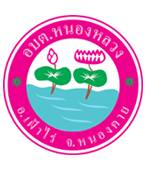 มาตรการป้องกันการรับสินบน ขององค์การบริหารส่วนตำบลหนองหลวง  อำเภอเฝ้าไร่  จังหวัดหนองคาย         ด้วยการทุจริตการรับสินบน หรือการรับทรัพย์สินหรือประโยชน์อื่นใดของเจ้าหน้าที่ของรัฐเป็นรูปแบบหนึ่งของการขัดกันระหว่างประโยชน์ส่วนบุคคลและประโยชน์ส่วนรวม  และเป็นเรื่องที่เชื่อมโยงเกี่ยวเนื่องกับจริยธรรมของเจ้าหน้าที่ของรัฐ  อันเป็นสาเหตุสำคัญทำให้เกิดความเสียหายต่อการบริหารงานและภาพลักษณ์ขององค์กร          การรับทรัพย์สินของเจ้าหน้าที่ของรัฐ  ตามกฎหมายประกอบรัฐธรรมนูญว่าด้วยการป้องกันและปราบปรามการทุจริต ตามที่บัญญัติไว้ในมาตรา  103  เจ้าหน้าที่ของรัฐจะรับทรัพย์สินได้เมื่อการรับทรัพย์สินหรือประโยชน์อื่นใดนั้นได้  มีกฎหมายหรือกฎ ข้อบังคับที่ออกโดยอาศัยอำนาจตามบทบัญญัติแห่งกฎหมายอนุญาตให้เจ้าหน้าที่ของรัฐรับได้  และการรับทรัพย์สินหรือประโยชน์อื่นใดโดยธรรมจรรยาตามหลักเกณฑ์ที่กำหนด ซึ่งการรับทรัพย์สินในกรณีนี้อาจจะเรียกว่า “สินน้ำใจ” ดังนั้น  การรับสินน้ำใจเจ้าหน้าที่ของรัฐจะต้องปฏิบัติตามหลักเกณฑ์ที่คณะกรรมการ ป.ป.ช. กำหนดด้วย หากเจ้าหน้าที่ของรัฐละเลยหรือไม่สามารถแยกแยะได้ว่าการรับทรัพย์สินนั้น เป็นเรื่องสินน้ำใจหรือสินบนแล้ว  จะทำให้เจ้าหน้าที่ผู้นั้นปฏิบัติผิดกฎหมายและมีโทษต่อเจ้าหน้าที่ของรัฐผู้รับทรัพย์สินนั้นด้วย  แต่ถ้าเจ้าหน้าที่ของรัฐสามารถแยกแยะหรือจำแนกในเรื่องหลักเกณฑ์ของการรับทรัพย์สินได้แล้ว  ก็จะสามารถป้องกันไม่ให้มีการละเมิดประมวลจริยธรรม รวมถึงสามารถแก้ไขปัญหาเจ้าหน้าที่ของรัฐในเรื่องผลประโยชน์ทับซ้อนหรือการขัดกันระหว่างประโยชน์ส่วนบุคคลและประโยชน์ส่วนร่วม  ตลอดจนป้องกันการทุจริตของเจ้าหน้าที่ของภาครัฐได้          องค์การบริหารส่วนตำบลหนองหลวงจึงตระหนักและมีความมุ่งมั่นที่จะปฏิบัติงานให้โปร่งใสยึดมั่นในคุณธรรม ปลอดจากการทุจริตประพฤติมิชอบ จึงได้จัดทำมาตรการป้องกันการรับสินบนเพื่อเป็นแนวปฏิบัติในการป้องกันการรับสินบน การใช้อำนาจหน้าที่การเอื้อประโยชน์ต่อตนเองหรือผู้อื่น การแสวงหาผลประโยชน์ร่วมกันกับองค์กรธุรกิจเอกชน  การรับทรัพย์สินหรือประโยชน์อื่นใดจากผู้อื่นที่เกี่ยวเนื่องเชื่อมโยงกับการขัดกันระหว่างประโยชน์ส่วนบุคคลและประโยชน์ส่วนรวม  และเป็นการสร้างความรู้ความเข้าใจเกี่ยวกับการรับทรัพย์สินหรือประโยชน์อื่นใดโดยธรรมจรรยาของเจ้าหน้าที่ของรัฐให้ถูกต้องตามที่กฎหมาย  กฎ  หรือข้อบังคับที่เกี่ยวข้องกำหนด โดยให้พนักงานส่วนท้องถิ่น และลูกจ้างถือปฏิบัติในการรับทรัพย์สินหรือประโยชน์อื่นใดของเจ้าหน้าที่ของรัฐ ตามมาตรการป้องกันการรับสินบนดังต่อไปนี้          แนวปฏิบัติในการป้องกันการรับสินบน : กรณีรับทรัพย์สินหรือประโยชน์อื่นใดโดย ธรรมจรรยาของเจ้าหน้าที่          “การรับทรัพย์สินหรือประโยชน์อื่นใด โดยธรรมจรรยา”  หมายความว่า การรับทรัพย์สินหรือประโยชน์อื่นใดจากญาติหรือจากบุคคลที่ให้กันในโอกาสต่างๆ โดยปกติตามขนบธรรมเนียม ประเพณีหรือวัฒธรรม หรือให้กันตามมารยาทที่ปฏิบัติกันในสังคม          “ประโยชน์อื่นใด” หมายความว่า สิ่งที่มูลค่า ได้แก่ การลดราคา การรับความบันเทิง  การรับบริการ การรับการฝึกอบรม หรือสิ่งอื่นใดในลักษณะเดียวกัน          เจ้าหน้าที่จะรับทรัพย์สินหรือประโยชน์อื่นใดได้ต่อเมื่อมีกฎหมาย กฎ หรือมีข้อบังคับโดยอาศัยอำนาจของกฎหมายให้รับได้  การรับทรัพย์สินหรือประโยชน์อื่นใดนอกเหนือจากกฎหมาย กฎ หรือข้อบังคับข้างต้น  จึงต้องมาพิจารณาตามหลักเกณฑ์การรับทรัพย์สินโดยธรรมจรรยาของเจ้าหน้าที่ของรัฐ ตามประกาศคณะกรรมการป้องกันและปราบปรามการทุจริตแห่งชาติ เรื่อง หลักเกณฑ์ การรับทรัพย์สินหรือประโยชน์อื่นใดโดยธรรมจรรยาของเจ้าหน้าที่ของรัฐ  พ.ศ.2543  ระเบียบสำนักนายกรัฐมนตรีว่าด้วยการให้หรือรับของขวัญของเจ้าหน้าที่ของรัฐ พ.ศ. 2544          กลไกการส่งเสริมการปฏิบัติเพื่อป้องกันการรับสินบน          1. เสริมสร้างความรู้ ความเข้าใจในเรื่องผลประโยชน์ทับซ้อนหรือการขัดกันระหว่างประโยชน์ส่วนบุคคลและประโยชน์ส่วนรวม  และการรับทรัพย์สินหรือประโยชน์อื่นใดโดยธรรมจรรยาของเจ้าหน้าที่ของรัฐที่ถูกต้องตามกฎหมาย กฎ ระเบียบที่เกี่ยวข้อง เพื่อให้ข้าราชการและเจ้าหน้าที่สามารถแยกแยะประโยชน์ส่วนตัวกับประโยชน์ส่วนรวม  หรือความแตกต่างระหว่างสินน้ำใจและสินบนได้ รวมถึงการแจ้งเตือนในกรณที่อาจเกิดความสุ่มเสี่ยงต่อการรับทรัพย์สินหรือประโยชน์อื่นใดที่ไม่เป็นไปตามกฎ ระเบียบ อาทิ ช่วงเทศกาลปีใหม่ การดำเนินการรับนักเรียน เป็นต้น          2. สนับสนุนส่งเสริมให้เจ้าหน้าที่ทุกระดับ  เห็นความสำคัญและมีจิตสำนึก ในการต่อต้านการทุจริต คอร์รัปชั่น รวมทั้งจัดให้มีมาตรการควบคุมภายในเพื่อป้องกันการทุจริต คอร์รัปชั่น การให้หรือรับสินบนในทุกรูปแบบ          3. กำกับดูแลให้การดำเนินการเบิกจ่ายค่าใช้จ่ายของหน่วยงานในสังกัด เป็นไปตามกฎหมาย กฎ ระเบียบที่เกี่ยวข้อง โดยเคร่งครัด          4. แนวปฏิบัติในการรับทรัพย์สินหรือประโยชน์อื่นใดของเจ้าหน้าที่ของรัฐ  ครอบคลุมการปฏิบัติหน้าที่ราชการของเจ้าหน้าที่ทุกระดับ  ทุกกระบวนการอาทิ การสรรหาหรือการคัดเลือกบุคลากรการเลื่อนตำแหน่ง การฝึกอบรม การประเมินผลการปฏิบัติงาน การจัดซื้อจัดจ้าง การพิจารณาอนุมัติ อนุญาต โดยผู้บังคับบัญชาทุกระดับจะทำความเข้าใจกับผู้ใต้บังคับ เพื่อนำไปใช้ปฏิบัติในโครงการ กิจกรรมที่อยู่ในความรับผิดชอบ และควบคุมดูแลการปฏิบัติให้เป็นไปอย่างมีประสิทธิภาพ สอดคล้องกับแนวปฏิบัตินี้         5. ให้ความเป็นธรรมและคุ้มครองเจ้าหน้าที่หรือบุคคลอื่นใด ที่แจ้งเบาะแสหรือหลักฐานเรื่องการทุจริตคอร์รัปชั่น การรับ หรือการให้สินบนในทุกรูปแบบ รวมถึงเจ้าหน้าที่ที่ปฏิเสธต่อการกระทำ โดยใช้มาตรการคุ้มครองผู้ร้องเรียน หรือผู้ที่ให้ความร่วมมือในการแจ้งเบาะแสหรือพยานหลักฐานที่เกี่ยวข้อง ตามที่กำหนดไว้ในกระบวนการจัดการข้อร้องเรียน         6. การฝ่าฝืนไม่ปฏิบัติตามระเบียบสำนักนายกรัฐมนตรีว่าด้วยการให้หรือรับของขวัญของเจ้าหน้าที่ของรัฐ พ.ศ.2544 เจ้าหน้าที่ของรัฐผู้นั้น เป็นผู้กระทำความผิดทางวินัย ผู้บังคับบัญชาจะต้องดำเนินการทางวินัยเจ้าหน้าที่ของรัฐผู้นั้น         7. เจ้าหน้าที่ของรัฐที่ได้มีการรับทรัพย์หรือประโยชน์อื่นใด ที่เป็นการฝ่าฝืนการรับทรัพย์สินฯ ตามพระราชบัญญัติประกอบรัฐธรรมนูญว่าด้วยการป้องกันและปราบปรามการทุจริต มาตรา 103 จะต้องรับโทษ ตามมาตรา 122 มีโทษจำคุกไม่เกินสามปี ปรับไม่เกินหกหมื่นบาท หรือทั้งจำทั้งปรับ ผู้ใดให้ ขอให้ หรือรับว่าจะให้ทรัพย์สินหรือประโยชน์อื่นใดแก่เจ้าหน้าที่ของรัฐฯ เพื่อจูงใจให้กระทำการ ไม่กระทำการ หรือประวิงการกระทำอันมิชอบด้วยหน้าที่ มีโทษจำคุกไม่เกินห้าปี ปรับไม่เกินหนึ่งแสนบาท หรือทั้งจำทั้งปรับ ตามที่กำหนดไว้ในมาตรา 123/5 แห่งพระราชบัญญัติประกอบรัฐธรรมนูญว่าด้วยการป้องกันและปราบปรามการทุจริต        8. เจ้าหน้าที่ของรัฐรับทรัพย์สินจากผู้ให้ทรัพย์สินที่เกิดจากการปฏิบัติหน้าที่ ของเจ้าหน้าที่ของรัฐ หรือจากการใช้อำนาจหน้าที่ของเจ้าหน้าที่ของรัฐในการปฏิบัติหน้าที่ และได้เรียก รับ ทรัพย์สินจากการปฏิบัติหน้าที่นั้นๆ การรับทรัพย์สินในกรณีนี้จึงเป็น การเรียกรับสินบนของเจ้าหน้าที่รัฐ และเจ้าหน้าที่ของรัฐ ผู้นั้นจะมีความผิดตามประมวลกฎหมายอาญา มาตรา 149 มีโทษจำคุกตั้งแต่ห้าปีถึงยี่สิบปี หรือจำคุกตลอดชีวิตและปรับตั้งแต่สองพันบาทถึงสี่หมื่นบาท        9. สอบทานแนวปฏิบัติและมาตรการดำเนินการอย่างสม่ำเสมอ เพื่อให้สอดคล้องกับการเปลี่ยนแปลงทางกฎหมาย และสภาวะทางสังคมที่เปลี่ยนแปลง